Supplementary Figure 1. All identifiable fungal spore morphotypes recovered from the Monquentiva record. Due to its size, morphotype 4 (Chaetomium) is photographed at 1000-x magnification. Sporormiella (morphotype 15) is photographed at both magnifications. 1, Arnium imitans; 2, Achaetomium; 3, Cercophora; 4, Chaetomium; 5, Coniochaeta; 6, Delitschia; 7, Endophragmiella; 8, Gelasinospora-types; 9, 0U-5; 10, 0U-18 AFF; 11, OU-100 AFF; 12, OU-108; 13, Podospora; 14, Sordaria. 15, Sporormiella; 16, Trichodelitschia; 17, UAB-1; 18, UAB-2; 19, UAB-7; 20, UAB-15; 21, UAB-30A; 22, UAB-32; 23, UAB-40; 24, UAB-48; 25, UAB-50. Morphotypes OU- and UAB- identified using keys from Loughlin et al. (2018) and Revelles et al. (2016).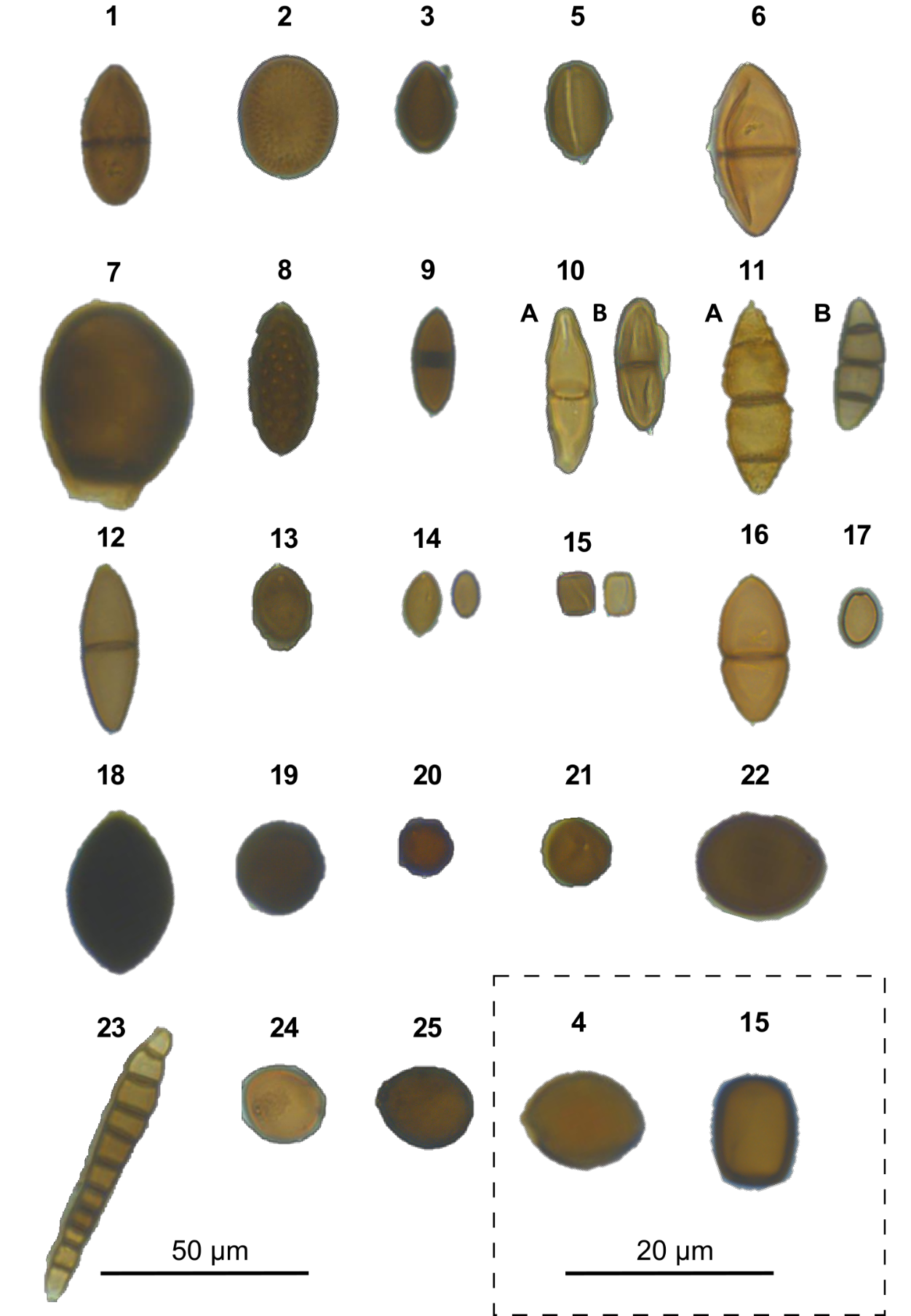 Supplementary Figure 2: Complete fossil pollen and charcoal diagram for all pollen taxa and charcoal particles recorded from the sediments of Monquentiva. The pollen taxa are split into their growth forms, colour codes: Grasses and herbs (Browny green); Trees and shrubs (Green). Malvaceae, Salvia and Vicia grouped at the end of the diagram as they can be found as trees, shrubs and herbs (Marchant et al., 2002). Species are expressed as a percentage of the pollen sum (%TPA). Pollen unidentifiable at species level are grouped in their family and include the number of different species. 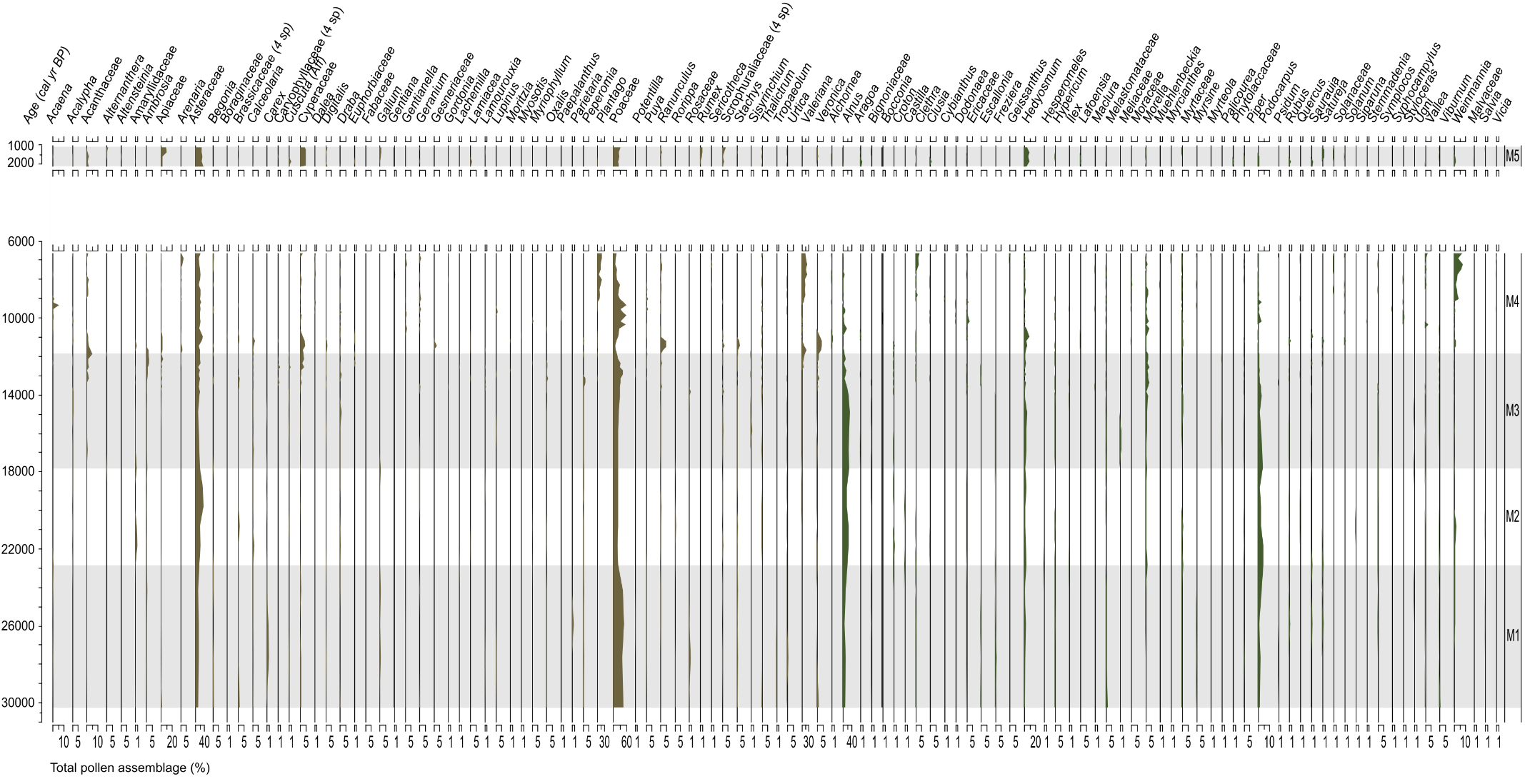 Supplementary Figure 3: Macroscopic (local; black) and microscopic (regional; red) charcoal fractions. Both fractions are expressed as counts per cubic centimetre (cm3) and area (cm2/cm3). Charcoal counts in the floating Holocene samples use different x-axis limits to the Pleistocene samples.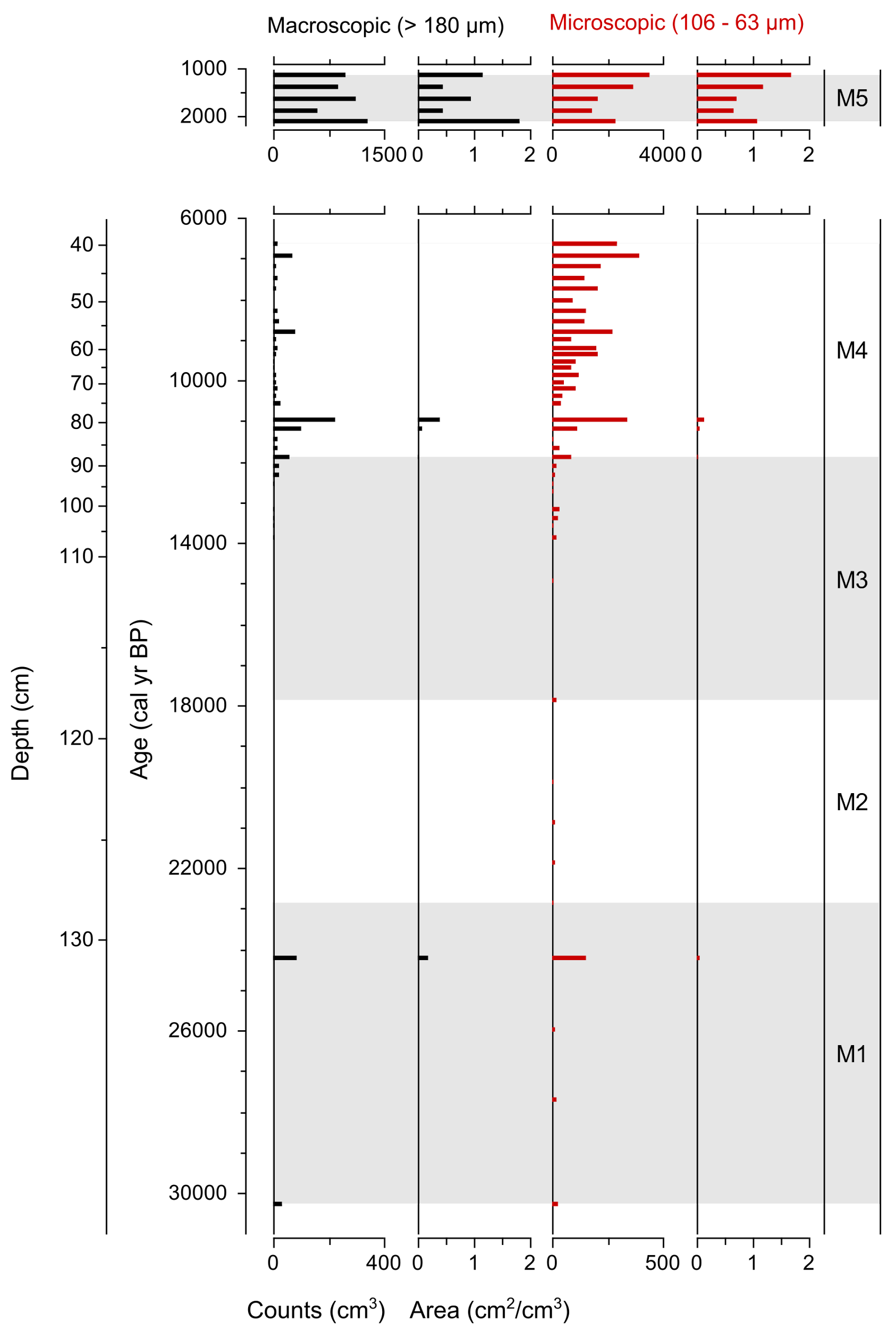 Supplementary Figure 4: Complete fossil spore diagram for all identifiable fungal spore morphotypes recovered from the sediments of Monquentiva. All fungal spores are expressed as a percentage of the total pollen assemblage (%TPA) and as concentration of counts per cubic centimetre (cm3).  Colour codes: key SCF (light orange) other identified fungi spores (dark orange).  AFF refers to the affinity of spore morphotypes and indicates when they were assigned to their most akin morphotype.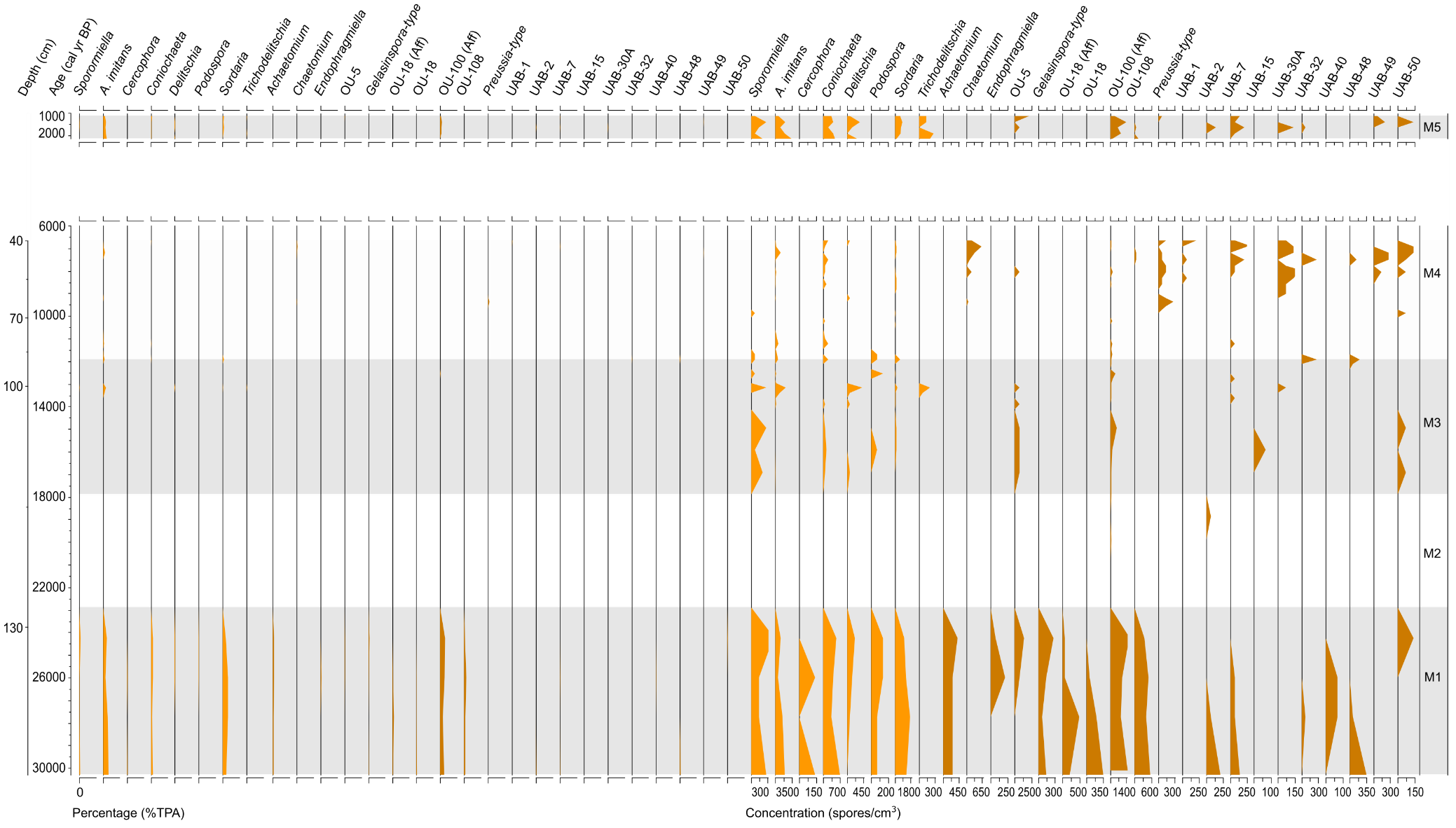 Supplementary Table 1: Adapted outputs of a general outlier model run on the Monquentiva 14C radiocarbon ages, created using Oxcal v.4.4 (Ramsey, 2009a; Ramsey, 2009b).The prior probability for each measurement being an outlier was set to 0.05. The posterior column provides the probability for each measurement being an outlier.Colour codes: Accepted age (Blue); Likely outlier (Red).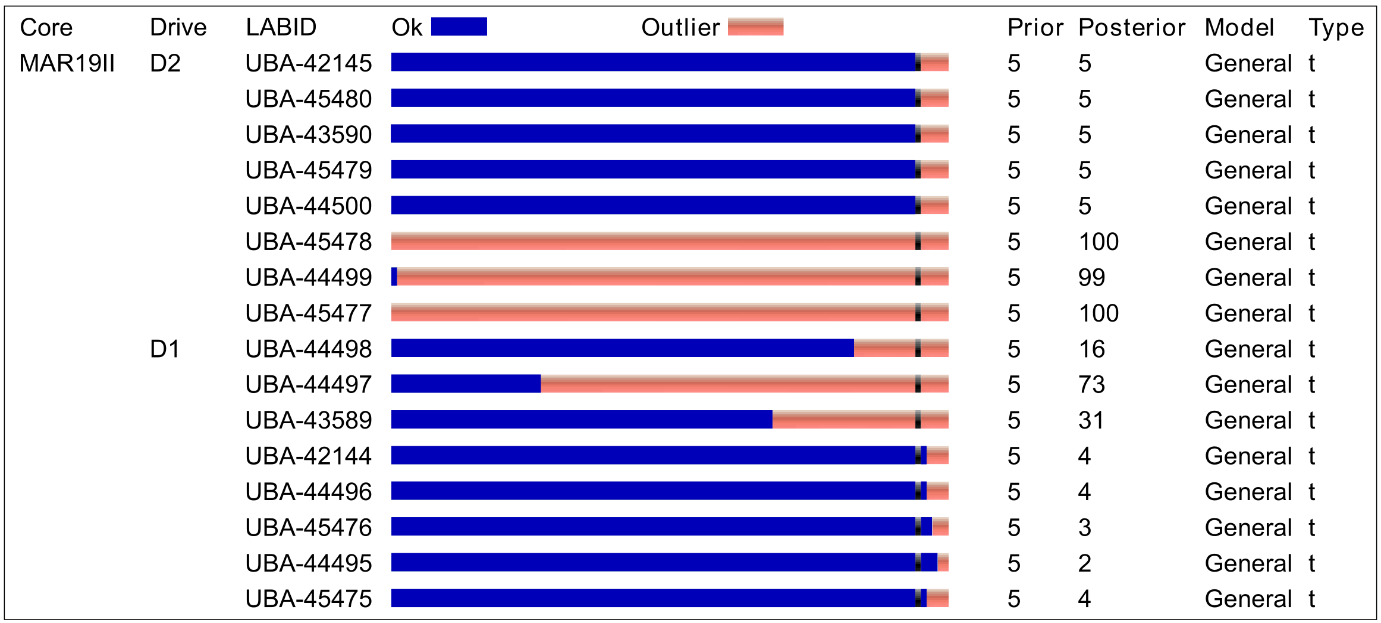 Supplementary Table 2: Coefficient correlation outputs between all identifiable fungal spores recorded from the sediments of Monquentiva.Correlations are calculated using Pearson correlation coefficients using the concentration of fungal spore counts per cubic centimetre (cm3), at both the 0.01 (**) and 0.05 (*) level of significance.					Sporormiella	A.imitans	Cercophora	Coniochaeta	Delitschia	Podospora	Sordaria-type	Trichodelitschia	Achaetomium	Chaetomium	Endophragmiella	Gelasinospora	OU-5	OU-18 type	OU-100 type	OU108	Preussia-type	UAB1	UAB2	UAB7	UAB15	UAB30A	UAB32	UAB40	UAB48	UAB49	UAB50Sporormiella	Pearson Correlation	1	.644**	.312*	.672**	.691**	.468**	.633**	.364**	.596**	-0.163	.278*	.507**	.624**	.351*	.770**	.549**	-0.246	-0.119	.325*	0.093	0.021	-0.105	0.002	0.171	0.249	0.018	.412**	Sig. (2-tailed)		0.000	0.024	0.000	0.000	0.000	0.000	0.008	0.000	0.249	0.046	0.000	0.000	0.011	0.000	0.000	0.078	0.402	0.019	0.513	0.883	0.460	0.989	0.226	0.075	0.902	0.002	N	52	52	52	52	52	52	52	52	52	52	52	52	52	52	52	52	52	52	52	52	52	52	52	52	52	52	52A.imitans	Pearson Correlation	.644**	1	0.225	.714**	.722**	0.176	.574**	.749**	.334*	-0.020	0.069	0.152	.290*	.362**	.562**	.453**	-0.180	-0.090	.327*	0.195	-0.083	0.020	0.035	0.168	0.251	0.174	0.181	Sig. (2-tailed)	0.000		0.108	0.000	0.000	0.213	0.000	0.000	0.016	0.888	0.627	0.282	0.037	0.008	0.000	0.001	0.201	0.528	0.018	0.165	0.560	0.887	0.804	0.234	0.073	0.216	0.200	N	52	52	52	52	52	52	52	52	52	52	52	52	52	52	52	52	52	52	52	52	52	52	52	52	52	52	52Cercophora	Pearson Correlation	.312*	0.225	1	.530**	0.069	.485**	.562**	-0.067	.598**	-0.059	.659**	0.094	.544**	.523**	.527**	.781**	-0.095	-0.043	.525**	0.234	-0.028	-0.093	-0.049	.480**	.536**	-0.064	-0.086	Sig. (2-tailed)	0.024	0.108		0.000	0.626	0.000	0.000	0.637	0.000	0.680	0.000	0.510	0.000	0.000	0.000	0.000	0.504	0.763	0.000	0.095	0.844	0.510	0.730	0.000	0.000	0.654	0.546	N	52	52	52	52	52	52	52	52	52	52	52	52	52	52	52	52	52	52	52	52	52	52	52	52	52	52	52Coniochaeta	Pearson Correlation	.672**	.714**	.530**	1	.435**	.462**	.797**	.402**	.673**	-0.044	.363**	.364**	.648**	.529**	.829**	.733**	-0.105	0.076	.459**	.410**	0.027	-0.103	0.167	.325*	.481**	0.121	0.216	Sig. (2-tailed)	0.000	0.000	0.000		0.001	0.001	0.000	0.003	0.000	0.758	0.008	0.008	0.000	0.000	0.000	0.000	0.460	0.594	0.001	0.003	0.852	0.466	0.237	0.019	0.000	0.392	0.124	N	52	52	52	52	52	52	52	52	52	52	52	52	52	52	52	52	52	52	52	52	52	52	52	52	52	52	52Delitschia	Pearson Correlation	.691**	.722**	0.069	.435**	1	0.138	.392**	.605**	0.246	-0.098	0.236	.374**	0.269	0.045	.423**	0.236	-0.114	0.007	0.032	0.061	-0.061	0.033	-0.049	0.148	-0.101	0.127	0.251	Sig. (2-tailed)	0.000	0.000	0.626	0.001		0.330	0.004	0.000	0.079	0.490	0.092	0.006	0.054	0.750	0.002	0.092	0.421	0.960	0.823	0.666	0.667	0.818	0.728	0.297	0.475	0.370	0.072	N	52	52	52	52	52	52	52	52	52	52	52	52	52	52	52	52	52	52	52	52	52	52	52	52	52	52	52Podospora	Pearson Correlation	.468**	0.176	.485**	.462**	0.138	1	.586**	-0.133	.716**	-0.117	.600**	.281*	.706**	.403**	.593**	.644**	-0.189	-0.085	0.175	-0.003	0.208	-0.186	0.133	.485**	.276*	-0.127	0.077	Sig. (2-tailed)	0.000	0.213	0.000	0.001	0.330		0.000	0.347	0.000	0.411	0.000	0.044	0.000	0.003	0.000	0.000	0.181	0.548	0.214	0.982	0.139	0.186	0.347	0.000	0.047	0.370	0.585	N	52	52	52	52	52	52	52	52	52	52	52	52	52	52	52	52	52	52	52	52	52	52	52	52	52	52	52Sordaria-type	Pearson Correlation	.633**	.574**	.562**	.797**	.392**	.586**	1	0.206	.809**	-0.076	.460**	.337*	.685**	.773**	.853**	.840**	-0.173	-0.074	.544**	.347*	-0.023	-0.028	0.167	.670**	.446**	0.047	0.166	Sig. (2-tailed)	0.000	0.000	0.000	0.000	0.004	0.000		0.144	0.000	0.591	0.001	0.015	0.000	0.000	0.000	0.000	0.221	0.602	0.000	0.012	0.870	0.843	0.237	0.000	0.001	0.743	0.239	N	52	52	52	52	52	52	52	52	52	52	52	52	52	52	52	52	52	52	52	52	52	52	52	52	52	52	52Trichodelitschia	Pearson Correlation	.364**	.749**	-0.067	.402**	.605**	-0.133	0.206	1	-0.095	-0.098	-0.060	0.215	-0.086	-0.077	0.248	-0.037	-0.103	-0.072	-0.087	0.077	-0.047	-0.061	-0.082	-0.067	-0.091	0.090	0.010	Sig. (2-tailed)	0.008	0.000	0.637	0.003	0.000	0.347	0.144		0.504	0.490	0.675	0.127	0.543	0.588	0.077	0.794	0.465	0.614	0.542	0.586	0.742	0.669	0.564	0.637	0.520	0.524	0.946	N	52	52	52	52	52	52	52	52	52	52	52	52	52	52	52	52	52	52	52	52	52	52	52	52	52	52	52Achaetomium	Pearson Correlation	.596**	.334*	.598**	.673**	0.246	.716**	.809**	-0.095	1	-0.083	.605**	.324*	.958**	.705**	.776**	.919**	-0.134	-0.061	.411**	0.136	-0.040	-0.132	0.011	.598**	.369**	-0.090	0.202	Sig. (2-tailed)	0.000	0.016	0.000	0.000	0.079	0.000	0.000	0.504		0.559	0.000	0.019	0.000	0.000	0.000	0.000	0.343	0.670	0.002	0.335	0.780	0.350	0.940	0.000	0.007	0.525	0.151	N	52	52	52	52	52	52	52	52	52	52	52	52	52	52	52	52	52	52	52	52	52	52	52	52	52	52	52Chaetomium	Pearson Correlation	-0.163	-0.020	-0.059	-0.044	-0.098	-0.117	-0.076	-0.098	-0.083	1	-0.052	-0.117	-0.075	-0.067	-0.113	-0.048	0.222	0.249	-0.076	.536**	-0.041	.591**	0.058	-0.059	-0.020	.384**	.593**	Sig. (2-tailed)	0.249	0.888	0.680	0.758	0.490	0.411	0.591	0.490	0.559		0.714	0.408	0.595	0.636	0.427	0.734	0.114	0.076	0.594	0.000	0.773	0.000	0.683	0.680	0.890	0.005	0.000	N	52	52	52	52	52	52	52	52	52	52	52	52	52	52	52	52	52	52	52	52	52	52	52	52	52	52	52Endophragmiella	Pearson Correlation	.278*	0.069	.659**	.363**	0.236	.600**	.460**	-0.060	.605**	-0.052	1	.315*	.617**	0.137	.431**	.595**	-0.084	-0.038	-0.046	0.058	-0.025	-0.083	-0.044	.659**	-0.049	-0.057	0.076	Sig. (2-tailed)	0.046	0.627	0.000	0.008	0.092	0.000	0.001	0.675	0.000	0.714		0.023	0.000	0.335	0.001	0.000	0.552	0.789	0.745	0.683	0.861	0.557	0.759	0.000	0.732	0.690	0.591	N	52	52	52	52	52	52	52	52	52	52	52	52	52	52	52	52	52	52	52	52	52	52	52	52	52	52	52Gelasinospora	Pearson Correlation	.507**	0.152	0.094	.364**	.374**	.281*	.337*	0.215	.324*	-0.117	.315*	1	.394**	-0.016	.351*	0.205	-0.066	-0.086	0.025	0.168	0.187	-0.044	-0.056	0.094	-0.109	-0.017	0.172	Sig. (2-tailed)	0.000	0.282	0.510	0.008	0.006	0.044	0.015	0.127	0.019	0.408	0.023		0.004	0.910	0.011	0.145	0.640	0.546	0.862	0.234	0.184	0.757	0.695	0.510	0.440	0.905	0.224	N	52	52	52	52	52	52	52	52	52	52	52	52	52	52	52	52	52	52	52	52	52	52	52	52	52	52	52OU-5	Pearson Correlation	.624**	.290*	.544**	.648**	0.269	.706**	.685**	-0.086	.958**	-0.075	.617**	.394**	1	.495**	.761**	.820**	-0.122	-0.055	.319*	0.092	-0.036	-0.120	-0.027	.395**	.302*	-0.082	.282*	Sig. (2-tailed)	0.000	0.037	0.000	0.000	0.054	0.000	0.000	0.543	0.000	0.595	0.000	0.004		0.000	0.000	0.000	0.389	0.698	0.021	0.517	0.799	0.395	0.851	0.004	0.030	0.563	0.043	N	52	52	52	52	52	52	52	52	52	52	52	52	52	52	52	52	52	52	52	52	52	52	52	52	52	52	52OU-18 type	Pearson Correlation	.351*	.362**	.523**	.529**	0.045	.403**	.773**	-0.077	.705**	-0.067	0.137	-0.016	.495**	1	.552**	.808**	-0.109	-0.049	.656**	0.226	-0.032	-0.107	0.083	.637**	.584**	-0.073	-0.061	Sig. (2-tailed)	0.011	0.008	0.000	0.000	0.750	0.003	0.000	0.588	0.000	0.636	0.335	0.910	0.000		0.000	0.000	0.442	0.729	0.000	0.107	0.821	0.448	0.558	0.000	0.000	0.606	0.668	N	52	52	52	52	52	52	52	52	52	52	52	52	52	52	52	52	52	52	52	52	52	52	52	52	52	52	52OU-100 type	Pearson Correlation	.770**	.562**	.527**	.829**	.423**	.593**	.853**	0.248	.776**	-0.113	.431**	.351*	.761**	.552**	1	.737**	-0.200	-0.094	.476**	.299*	-0.028	-0.102	-0.023	.373**	.348*	0.086	.345*	Sig. (2-tailed)	0.000	0.000	0.000	0.000	0.002	0.000	0.000	0.077	0.000	0.427	0.001	0.011	0.000	0.000		0.000	0.156	0.508	0.000	0.031	0.845	0.472	0.870	0.007	0.011	0.543	0.012	N	52	52	52	52	52	52	52	52	52	52	52	52	52	52	52	52	52	52	52	52	52	52	52	52	52	52	52OU108	Pearson Correlation	.549**	.453**	.781**	.733**	0.236	.644**	.840**	-0.037	.919**	-0.048	.595**	0.205	.820**	.808**	.737**	1	-0.133	-0.048	.582**	0.254	-0.047	-0.095	0.070	.668**	.525**	-0.011	0.098	Sig. (2-tailed)	0.000	0.001	0.000	0.000	0.092	0.000	0.000	0.794	0.000	0.734	0.000	0.145	0.000	0.000	0.000		0.348	0.736	0.000	0.070	0.740	0.501	0.623	0.000	0.000	0.937	0.491	N	52	52	52	52	52	52	52	52	52	52	52	52	52	52	52	52	52	52	52	52	52	52	52	52	52	52	52Preussia-type	Pearson Correlation	-0.246	-0.180	-0.095	-0.105	-0.114	-0.189	-0.173	-0.103	-0.134	0.222	-0.084	-0.066	-0.122	-0.109	-0.200	-0.133	1	.320*	-0.123	0.047	-0.066	.286*	0.005	-0.095	-0.073	0.215	0.000	Sig. (2-tailed)	0.078	0.201	0.504	0.460	0.421	0.181	0.221	0.465	0.343	0.114	0.552	0.640	0.389	0.442	0.156	0.348		0.021	0.387	0.740	0.640	0.040	0.974	0.504	0.606	0.126	1.000	N	52	52	52	52	52	52	52	52	52	52	52	52	52	52	52	52	52	52	52	52	52	52	52	52	52	52	52UAB1	Pearson Correlation	-0.119	-0.090	-0.043	0.076	0.007	-0.085	-0.074	-0.072	-0.061	0.249	-0.038	-0.086	-0.055	-0.049	-0.094	-0.048	.320*	1	-0.055	0.178	-0.030	0.206	0.165	-0.043	0.043	0.168	-0.018	Sig. (2-tailed)	0.402	0.528	0.763	0.594	0.960	0.548	0.602	0.614	0.670	0.076	0.789	0.546	0.698	0.729	0.508	0.736	0.021		0.697	0.207	0.833	0.143	0.241	0.763	0.763	0.234	0.898	N	52	52	52	52	52	52	52	52	52	52	52	52	52	52	52	52	52	52	52	52	52	52	52	52	52	52	52UAB2	Pearson Correlation	.325*	.327*	.525**	.459**	0.032	0.175	.544**	-0.087	.411**	-0.076	-0.046	0.025	.319*	.656**	.476**	.582**	-0.123	-0.055	1	.407**	-0.036	0.091	0.078	0.141	.629**	-0.082	-0.111	Sig. (2-tailed)	0.019	0.018	0.000	0.001	0.823	0.214	0.000	0.542	0.002	0.594	0.745	0.862	0.021	0.000	0.000	0.000	0.387	0.697		0.003	0.799	0.523	0.583	0.320	0.000	0.561	0.434	N	52	52	52	52	52	52	52	52	52	52	52	52	52	52	52	52	52	52	52	52	52	52	52	52	52	52	52UAB7	Pearson Correlation	0.093	0.195	0.234	.410**	0.061	-0.003	.347*	0.077	0.136	.536**	0.058	0.168	0.092	0.226	.299*	0.254	0.047	0.178	.407**	1	-0.073	.346*	.314*	0.121	.294*	.289*	.297*	Sig. (2-tailed)	0.513	0.165	0.095	0.003	0.666	0.982	0.012	0.586	0.335	0.000	0.683	0.234	0.517	0.107	0.031	0.070	0.740	0.207	0.003		0.608	0.012	0.023	0.391	0.035	0.038	0.033	N	52	52	52	52	52	52	52	52	52	52	52	52	52	52	52	52	52	52	52	52	52	52	52	52	52	52	52UAB15	Pearson Correlation	0.021	-0.083	-0.028	0.027	-0.061	0.208	-0.023	-0.047	-0.040	-0.041	-0.025	0.187	-0.036	-0.032	-0.028	-0.047	-0.066	-0.030	-0.036	-0.073	1	-0.065	-0.034	-0.028	-0.038	-0.045	-0.060	Sig. (2-tailed)	0.883	0.560	0.844	0.852	0.667	0.139	0.870	0.742	0.780	0.773	0.861	0.184	0.799	0.821	0.845	0.740	0.640	0.833	0.799	0.608		0.645	0.809	0.844	0.788	0.754	0.673	N	52	52	52	52	52	52	52	52	52	52	52	52	52	52	52	52	52	52	52	52	52	52	52	52	52	52	52UAB30A	Pearson Correlation	-0.105	0.020	-0.093	-0.103	0.033	-0.186	-0.028	-0.061	-0.132	.591**	-0.083	-0.044	-0.120	-0.107	-0.102	-0.095	.286*	0.206	0.091	.346*	-0.065	1	-0.044	-0.093	-0.127	.337*	.318*	Sig. (2-tailed)	0.460	0.887	0.510	0.466	0.818	0.186	0.843	0.669	0.350	0.000	0.557	0.757	0.395	0.448	0.472	0.501	0.040	0.143	0.523	0.012	0.645		0.754	0.510	0.368	0.015	0.022	N	52	52	52	52	52	52	52	52	52	52	52	52	52	52	52	52	52	52	52	52	52	52	52	52	52	52	52UAB32	Pearson Correlation	0.002	0.035	-0.049	0.167	-0.049	0.133	0.167	-0.082	0.011	0.058	-0.044	-0.056	-0.027	0.083	-0.023	0.070	0.005	0.165	0.078	.314*	-0.034	-0.044	1	0.078	.541**	.354**	0.063	Sig. (2-tailed)	0.989	0.804	0.730	0.237	0.728	0.347	0.237	0.564	0.940	0.683	0.759	0.695	0.851	0.558	0.870	0.623	0.974	0.241	0.583	0.023	0.809	0.754		0.581	0.000	0.010	0.658	N	52	52	52	52	52	52	52	52	52	52	52	52	52	52	52	52	52	52	52	52	52	52	52	52	52	52	52UAB40	Pearson Correlation	0.171	0.168	.480**	.325*	0.148	.485**	.670**	-0.067	.598**	-0.059	.659**	0.094	.395**	.637**	.373**	.668**	-0.095	-0.043	0.141	0.121	-0.028	-0.093	0.078	1	0.064	-0.064	-0.086	Sig. (2-tailed)	0.226	0.234	0.000	0.019	0.297	0.000	0.000	0.637	0.000	0.680	0.000	0.510	0.004	0.000	0.007	0.000	0.504	0.763	0.320	0.391	0.844	0.510	0.581		0.654	0.654	0.546	N	52	52	52	52	52	52	52	52	52	52	52	52	52	52	52	52	52	52	52	52	52	52	52	52	52	52	52UAB48	Pearson Correlation	0.249	0.251	.536**	.481**	-0.101	.276*	.446**	-0.091	.369**	-0.020	-0.049	-0.109	.302*	.584**	.348*	.525**	-0.073	0.043	.629**	.294*	-0.038	-0.127	.541**	0.064	1	0.114	-0.039	Sig. (2-tailed)	0.075	0.073	0.000	0.000	0.475	0.047	0.001	0.520	0.007	0.890	0.732	0.440	0.030	0.000	0.011	0.000	0.606	0.763	0.000	0.035	0.788	0.368	0.000	0.654		0.422	0.784	N	52	52	52	52	52	52	52	52	52	52	52	52	52	52	52	52	52	52	52	52	52	52	52	52	52	52	52UAB49	Pearson Correlation	0.018	0.174	-0.064	0.121	0.127	-0.127	0.047	0.090	-0.090	.384**	-0.057	-0.017	-0.082	-0.073	0.086	-0.011	0.215	0.168	-0.082	.289*	-0.045	.337*	.354**	-0.064	0.114	1	.590**	Sig. (2-tailed)	0.902	0.216	0.654	0.392	0.370	0.370	0.743	0.524	0.525	0.005	0.690	0.905	0.563	0.606	0.543	0.937	0.126	0.234	0.561	0.038	0.754	0.015	0.010	0.654	0.422		0.000	N	52	52	52	52	52	52	52	52	52	52	52	52	52	52	52	52	52	52	52	52	52	52	52	52	52	52	52UAB50	Pearson Correlation	.412**	0.181	-0.086	0.216	0.251	0.077	0.166	0.010	0.202	.593**	0.076	0.172	.282*	-0.061	.345*	0.098	0.000	-0.018	-0.111	.297*	-0.060	.318*	0.063	-0.086	-0.039	.590**	1	Sig. (2-tailed)	0.002	0.200	0.546	0.124	0.072	0.585	0.239	0.946	0.151	0.000	0.591	0.224	0.043	0.668	0.012	0.491	1.000	0.898	0.434	0.033	0.673	0.022	0.658	0.546	0.784	0.000		N	52	52	52	52	52	52	52	52	52	52	52	52	52	52	52	52	52	52	52	52	52	52	52	52	52	52	52**. Correlation is significant at the 0.01 level (2-tailed).							*. Correlation is significant at the 0.05 level (2-tailed).																												